Информационно-общественная газета органов местного самоуправления Борисоглебского сельского поселения Борисоглебского муниципального района Ярославской областиУчредитель – Администрация Борисоглебского сельского поселенияРЕШЕНИЯ МУНИЦИПАЛЬНОГО СОВЕТА БОРИСОГЛЕБСКОГО СЕЛЬСКОГО ПОСЕЛЕНИЯ ЧЕТВЕРТОГО СОЗЫВАМУНИЦИПАЛЬНЫЙ СОВЕТ  БОРИСОГЛЕБСКОГО СЕЛЬСКОГО ПОСЕЛЕНИЯ БОРИСОГЛЕБСКОГО МУНИЦИПАЛЬНОГО РАЙОНА ЯРОСЛАВСКОЙ ОБЛАСТИ ЧЕТВЕРТОГО СОЗЫВАРЕШЕНИЕот 06.07.2023 г.  № 604п. Борисоглебский    О внесение изменений в решение Муниципального совета № 564 от 25.10.2022 г. «Об утверждении прогнозногоплана приватизации муниципального имущества на 2023 год»В соответствии  с Федеральным законом от 06.10.2003  №131-ФЗ «Об общих принципах организации местного самоуправления в Российской Федерации», Федеральным законом от 21.12.2001 №178-ФЗ «О приватизации  государственного и муниципального имущества», Решением муниципального совета Борисоглебского сельского поселения №450 от 10.09.2020 «Об утверждении Положения о порядке управления и распоряжения муниципальной собственностью Борисоглебского сельского поселения»,  Решением муниципального совета Борисоглебского сельского поселения №544 от 14.06.2022 «Об утверждении Положения о порядке приватизации муниципального имущества, принадлежащего Борисоглебскому сельскому поселению Борисоглебского муниципального района Ярославской области», руководствуясь Уставом Борисоглебского сельского поселения, Муниципальный совет Борисоглебского сельского поселения РЕШИЛ:1. Внести изменения в Приложение № 1 решения Муниципального совета № 564 от 25.10.2022 г. «Об утверждении прогнозного плана приватизации муниципального имущества на 2023 г.» изложив его в следующей редакции (приложение № 1).2.  Опубликовать  настоящее решение в средствах массовой информации и разместить на официальном сайте Администрации Борисоглебского сельского поселения в сети Интернет (http://admborisogleb.ru/).3. Решение вступает в силу с момента опубликования.Председатель Муниципального совета Борисоглебского сельского поселения              Н.А. РауГлава администрации Борисоглебского сельского поселения      Е.А. Демьянюк                        Приложение № 1Утвержден  решением муниципального     совета Борисоглебского сельского поселенияБорисоглебского муниципального района     Ярославской области от 06.07.2023 № 604Прогнозный план (программа) приватизациимуниципального имущества, находящегося в собственностиБорисоглебского сельского поселения на 2023 год.Раздел 1. Прогноз поступления в бюджет района денежных средств, полученных от приватизации муниципального имущества находящегося в собственности Борисоглебского сельского поселения Борисоглебского муниципального района Ярославской области.Исходя из оценки прогнозируемой стоимости предлагаемых к приватизации объектов в 2023 году ожидается поступление в бюджет поселения доходов от приватизации муниципального имущества в размере 3912652 руб. 97 коп. в том числе от продажи объектов недвижимости 3912652 руб. 97 коп.Раздел 2. Перечень муниципального имущества находящегося в  собственности Борисоглебского сельского поселения, подлежащего приватизации в 2023 году.МУНИЦИПАЛЬНЫЙ СОВЕТ  БОРИСОГЛЕБСКОГО СЕЛЬСКОГО ПОСЕЛЕНИЯ БОРИСОГЛЕБСКОГО МУНИЦИПАЛЬНОГО РАЙОНА ЯРОСЛАВСКОЙ ОБЛАСТИ ЧЕТВЕРТОГО СОЗЫВАРЕШЕНИЕот 06.07.2023 г.  № 605                                                                                                                        п. Борисоглебский    О внесении изменений в Решение Муниципального СоветаБорисоглебского сельского поселения от 16.07.2021  № 506«Об утверждении  Порядка   пенсионного обеспечениялиц, замещавших должности  муниципальной  службыАдминистрации Борисоглебского сельского поселенияБорисоглебского муниципального района Ярославской области»В соответствии с Федеральным законом от 06.10.2003 № 131-ФЗ «Об общих принципах организации местного самоуправления в Российской Федерации», Законом Ярославской области от 22.12.2016 г. № 90-з «О пенсионном обеспечении государственных гражданских служащих Ярославской области и муниципальных служащих в Ярославской области», Уставом Борисоглебского сельского поселения,  Муниципальный Совет Борисоглебского сельского поселения  РЕШИЛ:1. Внести в Решение Муниципального Совета Борисоглебского сельского поселения от 16.07.2021  № 506 «Об утверждении  Порядка   пенсионного обеспечения лиц, замещавших должности  муниципальной  службы Администрации Борисоглебского сельского поселения Борисоглебского муниципального района Ярославской области» следующие изменения: 1.1. Пункт 2.1. Раздела 2 Порядка изложить в следующей редакции:«2.1. Муниципальный служащий  имеет право на получение пенсии за выслугу лет в случае увольнения с муниципальной службы по  соответствующему основанию с соблюдением условий, установленных  Законом о пенсионном обеспечении. Право на назначение пенсии за выслугу лет  возникает у муниципального служащего в любое время после возникновения права на нее и назначения страховой пенсии по старости (инвалидности) в соответствии с Федеральным законом от 28.12.2013 № 400-ФЗ «О страховых пенсиях» (далее – Федеральный закон «О страховых пенсиях») или пенсии, назначенной в соответствии с Законом Российской Федерации от 19.04.1991 № 1032-I «О занятости населения в Российской Федерации» (далее – Закон Российской Федерации «О занятости населения»). В целях Порядка к страховым пенсиям по старости (инвалидности) приравниваются трудовые пенсии по старости (инвалидности), назначенные в соответствии с Федеральным законом от 17.12.2001 № 173-ФЗ «О трудовых пенсиях в Российской Федерации» (далее – Федеральный Закон «О трудовых пенсиях»).В случае увольнения до приобретения права на страховую пенсию по старости (инвалидности) гражданин имеет право на пенсию за выслугу лет при наличии служебного стажа продолжительностью не менее 25 лет, если непосредственно перед увольнением он замещал должности гражданской службы или должности муниципальной службы не менее 7 лет и был уволен:1) с гражданской службы в связи с расторжением служебного контракта по инициативе гражданского служащего (пункт 3 части 1 статьи 33 Федерального закона "О государственной гражданской службе Российской Федерации");2) с муниципальной службы в связи с расторжением трудового договора по инициативе работника (пункт 3 части первой статьи 77 Трудового кодекса Российской Федерации) или в связи с переводом работника по его просьбе или с его согласия на работу к другому работодателю (пункт 5 части первой статьи 77 Трудового кодекса Российской Федерации), за исключением перевода на иную должность муниципальной службы.Право на назначение пенсии за выслугу лет при наличии минимальной продолжительности служебного стажа в 15 лет сохраняется:1) за гражданами, которые до 1 января 2017 года уволены с гражданской (муниципальной) службы и до указанной даты приобрели право на пенсию за выслугу лет;2) за гражданскими (муниципальными) служащими, которые на 1 января 2017 года продолжали замещать должности гражданской (муниципальной) службы и имели на указанную дату не менее 20 лет служебного стажа;3) за гражданскими (муниципальными) служащими, которые на 1 января 2017 года продолжали замещать должности гражданской (муниципальной) службы, имели на указанную дату не менее 15 лет служебного стажа и приобрели до 1 января 2017 года право на страховую пенсию по старости (инвалидности), назначенную в соответствии с Федеральным законом "О страховых пенсиях".»1.2. Раздел 7 Порядка изложить в следующей редакции:«7. Расчёт  пенсии за выслугу лет7.1. Пенсия за выслугу лет муниципальному  служащему  назначается при наличии стажа муниципальной службы, определяемого Законом о пенсионном обеспечении  в соответствии с  требованиями Федерального закона от 15.12.2001 № 166-ФЗ «О государственном пенсионном обеспечении в Российской Федерации».Для расчета размера пенсии за выслугу лет применяется базовый размер, определяемый исходя из суммы размеров должностного оклада и оклада за классный чин гражданского (муниципального) служащего в соответствии с замещаемой должностью гражданской (муниципальной) службы с применением коэффициента 0,8.7.2. Пенсия за выслугу лет назначается при наличии минимальной продолжительности служебного стажа в размере 45 процентов базового размера. За каждый полный год служебного стажа сверх указанного стажа пенсия за выслугу лет увеличивается на 3 процента базового размера. При этом сумма пенсии за выслугу лет не может превышать 75 процентов базового размера.Минимальная продолжительность служебного стажа определяется в соответствии с приложением к Федеральному закону «О государственном пенсионном обеспечении в Российской Федерации», а также указана в Приложении 10 Порядка.Если определенный в соответствии с настоящим пунктом размер пенсии за выслугу лет ниже фиксированного минимума, устанавливаемого в случае назначения пенсии за выслугу лет в связи с прекращением гражданской службы указом Губернатора Ярославской области, в случае назначения пенсии за выслугу лет в связи с прекращением муниципальной службы - муниципальным нормативным правовым актом, выплата пенсии за выслугу лет осуществляется в размере фиксированного минимума пенсии за выслугу лет.7.3. Исчисление базового размера:7.3.1. При исчислении базового размера для расчета размера пенсии за выслугу лет должностной оклад и оклад за классный чин гражданского (муниципального) служащего, используемые для определения базового размера, индексируются на день обращения за назначением пенсии за выслугу лет.7.3.2. По выбору гражданина, обратившегося за назначением пенсии за выслугу лет, базовый размер исчисляется на день его увольнения с гражданской (муниципальной) службы по основанию, указанному в заявлении о назначении пенсии за выслугу лет, либо на день достижения им возраста, дающего право на страховую пенсию по старости, предусмотренную Федеральным законом "О страховых пенсиях" (дававшего право на трудовую пенсию по старости в соответствии с Федеральным законом "О трудовых пенсиях в Российской Федерации").7.3.3. Оклад за классный чин, используемый для исчисления базового размера для расчета размера пенсии за выслугу лет гражданского служащего, уволенного до 1 апреля 2006 года, или муниципального служащего, уволенного до 1 января 2011 года, не имеющего классного чина, определяется исходя из размера компенсации, устанавливаемой для гражданских служащих указом Губернатора Ярославской области, для муниципальных служащих - муниципальным нормативным правовым актом.»1.3. Раздел 8 Порядка изложить в следующей редакции:«8. Перерасчет размера пенсии за выслугу лет.8.1. Основаниями для перерасчета размера пенсии за выслугу лет являются:1) централизованное изменение размеров должностных окладов и (или) окладов за классный чин;2) последующее после назначения пенсии за выслугу лет изменение продолжительности служебного стажа, с учетом которого определяется размер пенсии за выслугу лет;3) изменение порядка определения размера пенсии за выслугу лет.8.2. Выполнение функции по перерасчету размера пенсии за выслугу лет обеспечивается бухгалтерией Администрации Борисоглебского сельского поселения. Решение о перерасчете размера пенсии за выслугу лет принимается:1) в случае назначения пенсии за выслугу лет в связи с прекращением гражданской службы - в порядке, установленном указом Губернатора Ярославской области;2) в случае назначения пенсии за выслугу лет в связи с прекращением муниципальной службы - в порядке, установленном муниципальным нормативным правовым актом.8.3. Перерасчет размера пенсии за выслугу лет в случае, установленном подпунктом 1 пункта 8.1, осуществляется методом индексации размера должностного оклада и (или) оклада за классный чин (с учетом предшествующих индексов и последующего определения размера пенсии за выслугу лет):1) при централизованном изменении должностных окладов гражданских (муниципальных) служащих и (или) окладов за классный чин - на индекс изменения должностных окладов и (или) окладов за классный чин;2) при централизованном дифференцированном изменении (установлении) должностных окладов гражданских (муниципальных) служащих и (или) окладов за классный чин - на средний индекс изменения должностных окладов и (или) окладов за классный чин по группам должностей, определяемый расчетным путем в порядке, установленном указом Губернатора Ярославской области или муниципальным нормативным правовым актом.8.4. Индексы, указанные в подпунктах 1 и 2 пункта 8.3, устанавливаются при изменении размеров должностных окладов и (или) окладов за классный чин:1) указом Губернатора Ярославской области в случае назначения пенсии за выслугу лет в связи с прекращением гражданской службы;2) муниципальным нормативным правовым актом в случае назначения пенсии за выслугу лет в связи с прекращением муниципальной службы.8.5. Перерасчет размера пенсии за выслугу лет в случае, установленном подпунктом 2 пункта 8.1, осуществляется индивидуально на основании решений о пересмотре служебного стажа, принимаемых в отношении гражданского (муниципального) служащего в соответствии с законами Ярославской области, регулирующими порядок исчисления служебного стажа.8.6. Размер пенсии за выслугу лет, определенный в результате перерасчета размера пенсии за выслугу лет по основаниям, предусмотренным пунктом 8.1, не может быть ниже предшествующего перерасчету установленного гражданину размера такой пенсии.2. Настоящее решение вступает в силу с момента после его официального опубликования.3. Настоящее решение опубликовать в газете «Вестник БСП» и разместить на официальном сайте Администрации  Борисоглебского сельского поселения в сети Интернет.Председатель Муниципального совета Борисоглебского сельского поселения   _____Н.А. РауГлава администрации Борисоглебского сельского поселения ___Е.А. ДемьянюкМУНИЦИПАЛЬНЫЙ СОВЕТБОРИСОГЛЕБСКОГО СЕЛЬСКОГО ПОСЕЛЕНИЯБОРИСОГЛЕБСКОГО РАЙОНА ЯРОСЛАВСКОЙ ОБЛАСТИЧЕТВЕРТОГО СОЗЫВАРЕШЕНИЕ От 06.07.2023 г. № 606 п. Борисоглебский«Об утверждении Положения о порядкеи размере ежемесячной доплаты к трудовой пенсии по старости (инвалидности)Главе Борисоглебского сельского поселения» Во исполнения Закона Ярославской области от 08.05.2014 г. № 13-з «О гарантиях осуществления полномочий депутата, члена органа местного самоуправления, выборного должностного лица местного самоуправления Ярославской области» и на основании Устава Борисоглебского сельского поселения, Муниципальный совет Борисоглебского сельского поселения решил:1. Утвердить Положение о порядке и размере ежемесячной доплаты к трудовой пенсии по старости (инвалидности) главе Борисоглебского сельского поселения.2. Решение Муниципального совета от 26.02.2014 г. № 228 «Об утверждении Положения о порядке и размере ежемесячной доплаты к трудовой пенсии по старости (инвалидности) Главе Борисоглебского сельского поселения» признать утратившим силу.3. Настоящее решение вступает в силу с момента после его официального опубликования.4. Настоящее решение опубликовать в газете «Вестник БСП» и разместить на официальном сайте Администрации  Борисоглебского сельского поселения в сети Интернет.Председатель Муниципального совета Борисоглебского сельского поселения   ___Н.А. РауГлава администрации Борисоглебского сельского поселения ____Е.А. ДемьянюкУтверждено  Решением Муниципального совета   Борисоглебского сельского поселенияот 06.07.2023 г. №  606    ПОЛОЖЕНИЕО ПОРЯДКЕ И РАЗМЕРЕ ЕЖЕМЕСЯЧНОЙ ДОПЛАТЫК ТРУДОВОЙ ПЕНСИИ ПО СТАРОСТИ (ИНВАЛИДНОСТИ)ГЛАВЕ БОРИСОГЛЕБСКОГО СЕЛЬСКОГО ПОСЕЛЕНИЯ1.ОБЩЕЕ ПОЛОЖЕНИЕ1. Настоящее Положение о порядке и размере ежемесячной доплаты к трудовой пенсии по старости (инвалидности) главе Борисоглебского сельского поселения (далее - положение) разработано на основании статьи 10  Закона Ярославской области от 08.05.2014 г. № 13-з «О гарантиях осуществления полномочий депутата, члена органа местного самоуправления, выборного должностного лица местного самоуправления Ярославской области» и направлено на определение условий и размера ежемесячной доплаты к трудовой пенсии по старости (инвалидности) главе Борисоглебского сельского поселения (далее - Глава поселения), исполнявшему не менее одного срока свои полномочия.Информация о назначении и выплате ежемесячной доплаты к пенсии размещается в Единой государственной информационной системе социального обеспечения. Размещение и получение указанной информации в Единой государственной информационной системе социального обеспечения осуществляются в соответствии с Федеральным законом от 17 июля 1999 года N 178-ФЗ "О государственной социальной помощи".2. ПОРЯДОК ОБРАЩЕНИЯ ЗА ЕЖЕМЕСЯЧНОЙ ДОПЛАТОЙ К ТРУДОВОЙ ПЕНСИИ2.1. Для назначения ежемесячной доплаты к трудовой пенсии гражданин, не менее одного срока исполнявший полномочия главы поселения, подает письменное заявление (форма 1) в комиссию по установлению социальных гарантий (далее - Комиссия).Одновременно с заявлением гражданин, не менее одного срока исполнявший полномочия главы поселения, представляет:- документы, удостоверяющие его личность;- справку о размере ежемесячного денежного вознаграждения главы поселения (форма 2);- документы, подтверждающие количество сроков исполнения полномочий главы поселения (форма 3);- справку органа, осуществляющего пенсионное обеспечение, о виде, размере и дате назначения пенсии по старости (инвалидности);- копию правового акта о прекращении полномочий;- копию трудовой книжки;- копию военного билета;- информацию о наименовании кредитного учреждения и реквизитах счета, на который будет перечисляться ежемесячная доплата к пенсии.Гражданин, не менее одного срока исполнявший полномочия главы поселения, может обращаться за ежемесячной доплатой к трудовой пенсии в любое время после возникновения права на нее и назначения трудовой пенсии по старости (инвалидности) в соответствии с Федеральным законом от 28 декабря 2013 года N 400-ФЗ "О страховых пенсиях" без ограничения каким-либо сроком, однако не ранее дня увольнения, путем подачи соответствующего заявления.2.2. Днем обращения за назначением ежемесячной доплаты к трудовой пенсии считается день регистрации заявления от гражданина, не менее одного срока исполнявшего полномочия главы поселения, с прилагаемыми документами.3. ПОРЯДОК НАЗНАЧЕНИЯ И ВЫПЛАТЫ ЕЖЕМЕСЯЧНОЙ ДОПЛАТЫ К ТРУДОВОЙ ПЕНСИИ3.1. Комиссия принимает решение о назначении ежемесячной доплаты к трудовой пенсии либо об отказе в ее назначении на основании совокупности представленных документов, о чем письменно извещает заявителя по форме 4 согласно приложению к Положению.3.2. Выплата ежемесячной доплаты к трудовой пенсии назначается Комиссией с даты подачи заявления гражданином, не менее одного срока исполнявшим полномочия главы поселения, на получение ежемесячной доплаты к трудовой пенсии.Днем обращения за назначением ежемесячной доплаты к трудовой пенсии считается день регистрации заявления.3.3. Ежемесячная доплата к трудовой пенсии, назначенная к трудовой пенсии по старости, назначается пожизненно. Ежемесячная доплата к трудовой пенсии, назначенная к пенсии по инвалидности, назначается на срок, на который определена инвалидность.3.4. Решение Комиссии о назначении ежемесячной доплаты к трудовой пенсии вместе с заявлением гражданина, не менее одного срока исполнявшего полномочия главы поселения, о назначении ему ежемесячной доплаты к трудовой пенсии и всеми необходимыми для ее назначения документами направляются в  администрацию Борисоглебского сельского поселения для хранения и осуществления на их основе выплат.3.5. Выплата ежемесячной доплаты к трудовой пенсии, а также расходы на ее доставку и пересылку осуществляются    администрацией Борисоглебского сельского поселения  за счет средств, предусматриваемых в бюджете поселения.3.6. Выплата ежемесячной доплаты к трудовой пенсии производится посредством почтовой связи либо через отделения кредитных организаций. Способ выплаты определяется гражданином, не менее одного срока исполнявшим полномочия главы поселения, и указывается в заявлении.4. ПОРЯДОК ПРЕКРАЩЕНИЯ ВЫПЛАТЫ ЕЖЕМЕСЯЧНОЙ ДОПЛАТЫ К ТРУДОВОЙ ПЕНСИИ4.1. Выплата ежемесячной доплаты к трудовой пенсии прекращается в следующих случаях:- смерти лица, получающего ежемесячную доплату к трудовой пенсии;- получения пенсии за выслугу лет, ежемесячной доплаты к трудовой пенсии или ежемесячного пожизненного содержания, или дополнительного ежемесячного материального обеспечения, или установления дополнительного пожизненного ежемесячного материального обеспечения в соответствии с законодательством Российской Федерации либо установления ежемесячной доплаты к трудовой пенсии или назначения пенсии за выслугу лет в соответствии с законодательством Ярославской области.4.2. Гражданин, не менее одного срока исполнявший полномочия главы поселения, сообщает в Комиссию о назначении и получении выплат, указанных в абзаце втором пункта 4.1 данного раздела Положения, и направляет заявление по форме 5 согласно приложению к Положению.4.3. Ежемесячная доплата к трудовой пенсии в случаях, определенных пунктом 4.1 данного раздела Положения, прекращается с первого числа месяца, следующего за месяцем, в котором произошли эти события.5. ПОРЯДОК ПРИОСТАНОВЛЕНИЯ И ВОЗОБНОВЛЕНИЯ ВЫПЛАТЫ ЕЖЕМЕСЯЧНОЙ ДОПЛАТЫ К ТРУДОВОЙ ПЕНСИИ5.1. Ежемесячная доплата к трудовой пенсии не выплачивается в период нахождения на государственной гражданской или муниципальной службе, а также в период замещения государственной должности, выборной муниципальной должности на профессиональной постоянной основе.Гражданин, не менее одного срока исполнявший полномочия главы поселения, получающий ежемесячную доплату к трудовой пенсии и назначенный (выбранный) на государственную должность, выборную муниципальную должность, замещение которой производится на профессиональной постоянной основе, должность государственной гражданской службы или должность муниципальной службы, обязан в 5-дневный срок сообщить об этом в Комиссию.На основании заявления лица, составленного по форме 5 согласно приложению к Положению, с приложением копии распоряжения (приказа) о его назначении (избрании) на государственную должность, должность государственной гражданской службы, выборную муниципальную должность и замещении ее на профессиональной постоянной основе или должность муниципальной службы Комиссия принимает решение (форма 6 приложения к Положению) о приостановлении выплаты ежемесячной доплаты к трудовой пенсии.Выплата ежемесячной доплаты к трудовой пенсии приостанавливается с первого числа месяца, следующего за месяцем, в котором произошло назначение (избрание) на одну из указанных должностей.5.2. При последующем освобождении от государственной должности, выборной муниципальной должности, замещаемой на профессиональной постоянной основе, должности государственной гражданской службы или должности муниципальной службы выплата ежемесячной доплаты к трудовой пенсии возобновляется на прежних условиях по заявлению лица, составленного по форме 5 согласно приложению к Положению.Комиссия в месячный срок со дня поступления заявления о возобновлении выплаты ежемесячной доплаты к трудовой пенсии принимает решение о возобновлении данной выплаты и о принятом решении письменно (форма 6 приложения к Положению) сообщает заявителю и в   администрацию Борисоглебского сельского поселения.Выплата ежемесячной доплаты к трудовой пенсии возобновляется с первого числа месяца, следующего за месяцем, в котором гражданин, не менее одного срока исполнявший полномочия главы поселения, имеющий право на получение ежемесячной доплаты к трудовой пенсии, обратился за возобновлением ее выплаты.5.3. Суммы ежемесячной доплаты к трудовой пенсии, излишне выплаченные лицу вследствие его злоупотребления, возмещаются этим лицом, а в случае его несогласия - взыскиваются в судебном порядке.5.4. Гражданин, не менее одного срока исполнявший полномочия главы поселения, за исключением досрочного прекращения полномочий в случае:а) смерти;б) признания судом безвестно отсутствующим или объявления умершим;в) вступления в отношении его в законную силу обвинительного приговора суда;г) выезда за пределы Российской Федерации на постоянное место жительства;д) прекращения гражданства Российской Федерации; имеет право на ежемесячную доплату к трудовой пенсии, назначенной в соответствии с Федеральным законом от 28 декабря 2013 года N 400-ФЗ "О страховых пенсиях". При этом уровень пенсионного обеспечения указанного лица не может быть выше уровня, установленного Законом Ярославской области "О государственной гражданской службе Ярославской области" для лиц, замещавших государственные должности Ярославской области в органах исполнительной власти Ярославской области.6. ПОРЯДОК  РАСЧЕТА ЕЖЕМЕСЯЧНОЙ  ДОПЛАТЫ К ТРУДОВОЙ ПЕНСИИ.6.1. Ежемесячная доплата к трудовой пенсии гражданину, работавшему на постоянной основе и не менее одного срока исполнявшего полномочия Главы поселения, устанавливается с соблюдением следующих условий:а) 70 процентов ежемесячного денежного вознаграждения соответствующего должностного лица с применением коэффициента 0,5 при исполнении полномочий в течение одного срока и 95 процентов ежемесячного денежного вознаграждения соответствующего должностного лица с применением коэффициента 0,5 при исполнении полномочий свыше одного срока;б) увеличение назначенной должностному лицу ежемесячной доплаты к пенсии за каждый полный год исполнения полномочий на постоянной основе свыше одного срока не может превышать 3 процентов его ежемесячного денежного вознаграждения с применением коэффициента 0,5.При отрешении главы  Борисоглебского сельского поселения от должности высшим должностным лицом Ярославской области в случаях, предусмотренных федеральным законом, срок полномочий, в течение которого гражданин, исполнявший полномочия главы  Борисоглебского сельского поселения был отрешен от должности, не учитывается при установлении ежемесячной доплаты к трудовой пенсии.При расчете размера ежемесячной доплаты к пенсии периоды осуществления полномочий должностного лица на постоянной основе в муниципальных образованиях Ярославской области суммируются.7. ПОРЯДОК ПЕРЕРАСЧЕТА РАЗМЕРА ЕЖЕМЕСЯЧНОЙ ДОПЛАТЫ К ТРУДОВОЙ ПЕНСИИ7.1. Перерасчет размера ежемесячной доплаты к трудовой пенсии производится при увеличении в установленном порядке ежемесячного денежного вознаграждения главы  Борисоглебского сельского поселения или назначенной трудовой пенсии по старости (инвалидности), а также при изменении порядка определения размера ежемесячной доплаты к пенсии.7.2. Перерасчет размера ежемесячной доплаты к трудовой пенсии в случае изменения размера трудовой пенсии по старости (инвалидности) производится  Администрацией Борисоглебского сельского поселения со дня и на сумму изменения трудовой пенсии.7.3. Перерасчет (индексация) размера ежемесячной доплаты к трудовой пенсии в случае увеличения в установленном порядке ежемесячного денежного вознаграждения главы Борисоглебского сельского поселения производится комиссией со дня увеличения в установленном порядке ежемесячного денежного вознаграждения главы  Борисоглебского сельского поселения на индекс увеличения в установленном порядке ежемесячного денежного вознаграждения главы  Борисоглебского сельского поселения.МУНИЦИПАЛЬНЫЙ СОВЕТ  БОРИСОГЛЕБСКОГО СЕЛЬСКОГО ПОСЕЛЕНИЯ БОРИСОГЛЕБСКОГО МУНИЦИПАЛЬНОГО РАЙОНА ЯРОСЛАВСКОЙ ОБЛАСТИ ЧЕТВЕРТОГО СОЗЫВАРЕШЕНИЕВ соответствии с Федеральным законом от 06 октября 2003 года № 131-ФЗ «Об общих принципах организации местного самоуправления в Российской Федерации», Федеральным законом от 31 июля 2020 года № 248-ФЗ «О государственном контроле (надзоре) и муниципальном контроле Российской Федерации», Муниципальный Совет Борисоглебского сельского поселения Борисоглебского муниципального района Ярославской областиР Е Ш И Л  :1.Внести в Положение  о муниципальном жилищном контроле на территории Борисоглебского сельского поселения Борисоглебского муниципального района Ярославской области, утвержденное решением  Муниципальным Советом Борисоглебского сельского поселения Борисоглебского муниципального района Ярославской области  от 18.11.2021 № 524  (далее - Положение), следующие изменения:1.1. Раздел 3.3. Положения изложить в следующей редакции:«3.3. Консультирование3.3.1. Консультирование контролируемых лиц и их представителей осуществляется по вопросам, связанным с организацией и осуществлением муниципального контроля:1) порядка проведения контрольных мероприятий;2) периодичности проведения контрольных мероприятий;3) порядка принятия решений по итогам контрольных мероприятий;4) порядка обжалования решений Контрольного органа.Консультирование осуществляется без взимания платы.3.3.2. Инспекторы осуществляют консультирование контролируемых лиц и их представителей:1) в виде устных разъяснений по телефону, посредством видео-конференц-связи, на личном приеме либо в ходе проведения профилактического мероприятия, контрольного мероприятия;2) посредством размещения на официальном сайте письменного разъяснения по однотипным обращениям (более 10 однотипных обращений) контролируемых лиц и их представителей, подписанного уполномоченным должностным лицом Контрольного органа.3.3.3. Индивидуальное консультирование на личном приеме каждого заявителя инспекторами не может превышать 10 минут.Время разговора по телефону не должно превышать 10 минут.3.3.4. Контрольный орган не предоставляет контролируемым лицам и их представителям в письменной форме информацию по вопросам устного консультирования.3.3.5. Письменное консультирование контролируемых лиц и их представителей осуществляется по следующим вопросам:1) порядок обжалования решений Контрольного органа;2) сроках проведения проверки.3.3.6. Контролируемое лицо вправе направить запрос о предоставлении письменного ответа в сроки, установленные Федеральным законом от 02.05.2006 № 59-ФЗ «О порядке рассмотрения обращений граждан Российской Федерации».3.3.7. При осуществлении консультирования должностное лицо контрольного (надзорного) органа обязано соблюдать конфиденциальность информации, доступ к которой ограничен в соответствии с законодательством Российской Федерации.3.3.8. В ходе консультирования не может предоставляться информация, содержащая оценку конкретного контрольного (надзорного) мероприятия, решений и (или) действий должностных лиц контрольного (надзорного) органа, иных участников контрольного (надзорного) мероприятия, а также результаты проведенных в рамках контрольного (надзорного) мероприятия экспертизы, испытаний.3.3.9. Информация, ставшая известной должностному лицу контрольного (надзорного) органа в ходе консультирования, не может использоваться контрольным (надзорным) органом в целях оценки контролируемого лица по вопросам соблюдения обязательных требований.3.3.10. Контрольный орган осуществляет учет проведенных консультирований.»1.2.  Пункт 3.4.1. Раздела 3.4 Положения изложить в следующей редакции:«3.4.1. Профилактический визит проводится инспектором в форме профилактической беседы по месту осуществления деятельности контролируемого лица либо путем использования видео-конференц-связи. В ходе профилактического визита контролируемое лицо информируется об обязательных требованиях, предъявляемых к его деятельности либо к принадлежащим ему объектам контроля, их соответствии критериям риска, основаниях и о рекомендуемых способах снижения категории риска, а также о видах, содержании и об интенсивности контрольных (надзорных) мероприятий, проводимых в отношении объекта контроля исходя из его отнесения к соответствующей категории риска.В ходе профилактического визита инспектором может осуществляться консультирование контролируемого лица в порядке, установленном ст. 50 Федерального закона от 31 июля 2020 года № 248-ФЗ «О государственном контроле (надзоре) и муниципальном контроле Российской Федерации».1.3. Раздел 3.4. Положения дополнить пунктом 3.4.7 следующего содержания:«3.4.7. При проведении профилактического визита гражданам, организациям не могут выдаваться предписания об устранении нарушений обязательных требований. Разъяснения, полученные контролируемым лицом в ходе профилактического визита, носят рекомендательный характер».1.4. Пункт 4.1.9 Раздела 4.1. Положения изложить в следующей редакции:«4.1.9. Оформление акта производится по месту проведения контрольного мероприятия в день окончания проведения такого мероприятия, если иной порядок оформления акта не установлен Правительством Российской Федерации.Контролируемое лицо или его представитель знакомится с содержанием акта на месте проведения контрольного (надзорного) мероприятия, за исключением случаев, установленных абзацем 3  настоящего пункта.В случае проведения документарной проверки либо контрольного (надзорного) мероприятия без взаимодействия с контролируемым лицом, а также в случае, если составление акта по результатам контрольного (надзорного) мероприятия на месте его проведения невозможно по причине совершения контрольных (надзорных) действий, предусмотренных пунктами 6, 8 и 9 части 1 статьи 65  Федерального закона от 31 июля 2020 года № 248-ФЗ «О государственном контроле (надзоре) и муниципальном контроле Российской Федерации», контрольный (надзорный) орган направляет акт контролируемому лицу в порядке, установленном статьей 21  Федерального закона от 31 июля 2020 года № 248-ФЗ «О государственном контроле (надзоре) и муниципальном контроле Российской Федерации».Контролируемое лицо подписывает акт тем же способом, которым изготовлен данный акт. При отказе или невозможности подписания контролируемым лицом или его представителем акта по итогам проведения контрольного (надзорного) мероприятия в акте делается соответствующая отметка».1.5. Пункт 4.2.1. Раздела 4.2. Положения изложить в следующей редакции:«4.2.1. В случае отсутствия выявленных нарушений обязательных требований при проведении контрольного (надзорного) мероприятия сведения об этом вносятся в единый реестр контрольных (надзорных) мероприятий. Инспектор вправе выдать рекомендации по соблюдению обязательных требований, провести иные мероприятия, направленные на профилактику рисков причинения вреда (ущерба) охраняемым законом ценностям.В случае выявления при проведении контрольного (надзорного) мероприятия нарушений обязательных требований контролируемым лицом контрольный (надзорный) орган в пределах полномочий, предусмотренных законодательством Российской Федерации, обязан:1) выдать после оформления акта контрольного (надзорного) мероприятия контролируемому лицу предписание об устранении выявленных нарушений с указанием разумных сроков их устранения и (или) о проведении мероприятий по предотвращению причинения вреда (ущерба) охраняемым законом ценностям, а также других мероприятий, предусмотренных федеральным законом о виде контроля;2) незамедлительно принять предусмотренные законодательством Российской Федерации меры по недопущению причинения вреда (ущерба) охраняемым законом ценностям или прекращению его причинения вплоть до обращения в суд с требованием о принудительном отзыве продукции (товаров), представляющей опасность для жизни, здоровья людей и для окружающей среды, о запрете эксплуатации (использования) зданий, строений, сооружений, помещений, оборудования, транспортных средств и иных подобных объектов и о доведении до сведения граждан, организаций любым доступным способом информации о наличии угрозы причинения вреда (ущерба) охраняемым законом ценностям и способах ее предотвращения в случае, если при проведении контрольного (надзорного) мероприятия установлено, что деятельность гражданина, организации, владеющих и (или) пользующихся объектом контроля, эксплуатация (использование) ими зданий, строений, сооружений, помещений, оборудования, транспортных средств и иных подобных объектов, производимые и реализуемые ими товары, выполняемые работы, оказываемые услуги представляют непосредственную угрозу причинения вреда (ущерба) охраняемым законом ценностям или что такой вред (ущерб) причинен;3) при выявлении в ходе контрольного (надзорного) мероприятия признаков преступления или административного правонарушения направить соответствующую информацию в государственный орган в соответствии со своей компетенцией или при наличии соответствующих полномочий принять меры по привлечению виновных лиц к установленной законом ответственности;4) принять меры по осуществлению контроля за устранением выявленных нарушений обязательных требований, предупреждению нарушений обязательных требований, предотвращению возможного причинения вреда (ущерба) охраняемым законом ценностям, при неисполнении предписания в установленные сроки принять меры по обеспечению его исполнения вплоть до обращения в суд с требованием о принудительном исполнении предписания, если такая мера предусмотрена законодательством;5) рассмотреть вопрос о выдаче рекомендаций по соблюдению обязательных требований, проведении иных мероприятий, направленных на профилактику рисков причинения вреда (ущерба) охраняемым законом ценностям».1.6. Пункт 4.5.5. Раздела 4.5. Положения изложить в следующей редакции:«4.5.5. В ходе проведения контрольного мероприятия инспектор вправе предъявить (направить) контролируемому лицу требование о представлении необходимых и (или) имеющих значение для проведения оценки соблюдения контролируемым лицом обязательных требований документов и (или) их копий, в том числе материалов фотосъемки, аудио- и видеозаписи, информационных баз, банков данных, а также носителей информации.При проведении документарной проверки контрольный (надзорный) орган не вправе требовать у контролируемого лица сведения и документы, не относящиеся к предмету документарной проверки, а также сведения и документы, которые могут быть получены этим органом от иных органов.Контролируемое лицо в течение 10 рабочих дней со дня получения данного требования направляет истребуемые документы в Контрольный орган либо незамедлительно ходатайством в письменной форме уведомляет инспектора о невозможности предоставления документов в установленный срок с указанием причин и срока, в течение которого контролируемое лицо может представить истребуемые документы.Доступ к материалам фотосъемки, аудио- и видеозаписи, информационным базам, банкам данных, а также носителям информации предоставляется в форме логина и пароля к ним с правами просмотра и поиска информации, необходимой для осуществления контрольных мероприятий на срок проведения документарной проверки». 2. Настоящее решение опубликовать в средствах массовой информации.3. Настоящее решение вступает в силу с момента официального опубликования.Председатель Муниципального Совета Борисоглебского сельского поселения        Н.А. РауГлава администрации Борисоглебского сельского поселения              Е.А. ДемьянюкМУНИЦИПАЛЬНЫЙ СОВЕТ  БОРИСОГЛЕБСКОГО СЕЛЬСКОГО ПОСЕЛЕНИЯ БОРИСОГЛЕБСКОГО МУНИЦИПАЛЬНОГО РАЙОНА ЯРОСЛАВСКОЙ ОБЛАСТИ ЧЕТВЕРТОГО СОЗЫВАРЕШЕНИЕВ соответствии с Федеральным законом от 06 октября 2003 года № 131-ФЗ «Об общих принципах организации местного самоуправления в Российской Федерации», Федеральным законом от 31 июля 2020 года № 248-ФЗ «О государственном контроле (надзоре) и муниципальном контроле Российской Федерации», Муниципальный Совет Борисоглебского сельского поселения Борисоглебского муниципального района Ярославской областиР Е Ш И Л  :1.Внести в Положение  о муниципальном контроле на автомобильном транспорте, городском наземном электрическом транспорте и в дорожном хозяйстве в границах населенных пунктов   Борисоглебского сельского поселения Борисоглебского муниципального района Ярославской области, утвержденное решением  Муниципальным Советом Борисоглебского сельского поселения Борисоглебского муниципального района Ярославской области  от 18.11.2021 № 525  (далее - Положение), следующие изменения:1.1.       Раздел 3.3. Положения изложить в следующей редакции:«3.3. Консультирование3.3.1. Консультирование контролируемых лиц и их представителей осуществляется по вопросам, связанным с организацией и осуществлением муниципального контроля:1) порядка проведения контрольных мероприятий;2) периодичности проведения контрольных мероприятий;3) порядка принятия решений по итогам контрольных мероприятий;4) порядка обжалования решений Контрольного органа.Консультирование осуществляется без взимания платы.3.3.2. Инспекторы осуществляют консультирование контролируемых лиц и их представителей:1) в виде устных разъяснений по телефону, посредством видео-конференц-связи, на личном приеме либо в ходе проведения профилактического мероприятия, контрольного мероприятия;2) посредством размещения на официальном сайте письменного разъяснения по однотипным обращениям (более 10 однотипных обращений) контролируемых лиц и их представителей, подписанного уполномоченным должностным лицом Контрольного органа.3.3.3. Индивидуальное консультирование на личном приеме каждого заявителя инспекторами не может превышать 10 минут.Время разговора по телефону не должно превышать 10 минут.3.3.4. Контрольный орган не предоставляет контролируемым лицам и их представителям в письменной форме информацию по вопросам устного консультирования.3.3.5. Письменное консультирование контролируемых лиц и их представителей осуществляется по следующим вопросам:1) порядок обжалования решений Контрольного органа.3.3.6. Контролируемое лицо вправе направить запрос о предоставлении письменного ответа в сроки, установленные Федеральным законом от 02.05.2006 № 59-ФЗ «О порядке рассмотрения обращений граждан Российской Федерации».3.3.7. При осуществлении консультирования должностное лицо контрольного (надзорного) органа обязано соблюдать конфиденциальность информации, доступ к которой ограничен в соответствии с законодательством Российской Федерации.3.3.8. В ходе консультирования не может предоставляться информация, содержащая оценку конкретного контрольного (надзорного) мероприятия, решений и (или) действий должностных лиц контрольного (надзорного) органа, иных участников контрольного (надзорного) мероприятия, а также результаты проведенных в рамках контрольного (надзорного) мероприятия экспертизы, испытаний.3.3.9. Информация, ставшая известной должностному лицу контрольного (надзорного) органа в ходе консультирования, не может использоваться контрольным (надзорным) органом в целях оценки контролируемого лица по вопросам соблюдения обязательных требований.3.3.10. Контрольный орган осуществляет учет проведенных консультирований.»1.2.  Пункт 3.4.1. Раздела 3.4 Положения изложить в следующей редакции:«3.4.1. Профилактический визит проводится инспектором в форме профилактической беседы по месту осуществления деятельности контролируемого лица либо путем использования видео-конференц-связи. В ходе профилактического визита контролируемое лицо информируется об обязательных требованиях, предъявляемых к его деятельности либо к принадлежащим ему объектам контроля, их соответствии критериям риска, основаниях и о рекомендуемых способах снижения категории риска, а также о видах, содержании и об интенсивности контрольных (надзорных) мероприятий, проводимых в отношении объекта контроля исходя из его отнесения к соответствующей категории риска.В ходе профилактического визита инспектором может осуществляться консультирование контролируемого лица в порядке, установленном ст. 50 Федерального закона от 31 июля 2020 года № 248-ФЗ «О государственном контроле (надзоре) и муниципальном контроле Российской Федерации».1.3. Раздел 3.4. Положения дополнить пунктом 3.4.7 следующего содержания:«3.4.7. При проведении профилактического визита гражданам, организациям не могут выдаваться предписания об устранении нарушений обязательных требований. Разъяснения, полученные контролируемым лицом в ходе профилактического визита, носят рекомендательный характер».1.4. Пункт 4.1.9 Раздела 4.1. Положения изложить в следующей редакции:«4.1.9. Оформление акта производится по месту проведения контрольного мероприятия в день окончания проведения такого мероприятия, если иной порядок оформления акта не установлен Правительством Российской Федерации.Контролируемое лицо или его представитель знакомится с содержанием акта на месте проведения контрольного (надзорного) мероприятия, за исключением случаев, установленных абзацем 3  настоящего пункта.В случае проведения документарной проверки либо контрольного (надзорного) мероприятия без взаимодействия с контролируемым лицом, а также в случае, если составление акта по результатам контрольного (надзорного) мероприятия на месте его проведения невозможно по причине совершения контрольных (надзорных) действий, предусмотренных пунктами 6, 8 и 9 части 1 статьи 65  Федерального закона от 31 июля 2020 года № 248-ФЗ «О государственном контроле (надзоре) и муниципальном контроле Российской Федерации», контрольный (надзорный) орган направляет акт контролируемому лицу в порядке, установленном статьей 21  Федерального закона от 31 июля 2020 года № 248-ФЗ «О государственном контроле (надзоре) и муниципальном контроле Российской Федерации».Контролируемое лицо подписывает акт тем же способом, которым изготовлен данный акт. При отказе или невозможности подписания контролируемым лицом или его представителем акта по итогам проведения контрольного (надзорного) мероприятия в акте делается соответствующая отметка».1.5. Пункт 4.2.1. Раздела 4.2. Положения изложить в следующей редакции:«4.2.1. В случае отсутствия выявленных нарушений обязательных требований при проведении контрольного (надзорного) мероприятия сведения об этом вносятся в единый реестр контрольных (надзорных) мероприятий. Инспектор вправе выдать рекомендации по соблюдению обязательных требований, провести иные мероприятия, направленные на профилактику рисков причинения вреда (ущерба) охраняемым законом ценностям.В случае выявления при проведении контрольного (надзорного) мероприятия нарушений обязательных требований контролируемым лицом контрольный (надзорный) орган в пределах полномочий, предусмотренных законодательством Российской Федерации, обязан:1) выдать после оформления акта контрольного (надзорного) мероприятия контролируемому лицу предписание об устранении выявленных нарушений с указанием разумных сроков их устранения и (или) о проведении мероприятий по предотвращению причинения вреда (ущерба) охраняемым законом ценностям, а также других мероприятий, предусмотренных федеральным законом о виде контроля;2) незамедлительно принять предусмотренные законодательством Российской Федерации меры по недопущению причинения вреда (ущерба) охраняемым законом ценностям или прекращению его причинения вплоть до обращения в суд с требованием о принудительном отзыве продукции (товаров), представляющей опасность для жизни, здоровья людей и для окружающей среды, о запрете эксплуатации (использования) зданий, строений, сооружений, помещений, оборудования, транспортных средств и иных подобных объектов и о доведении до сведения граждан, организаций любым доступным способом информации о наличии угрозы причинения вреда (ущерба) охраняемым законом ценностям и способах ее предотвращения в случае, если при проведении контрольного (надзорного) мероприятия установлено, что деятельность гражданина, организации, владеющих и (или) пользующихся объектом контроля, эксплуатация (использование) ими зданий, строений, сооружений, помещений, оборудования, транспортных средств и иных подобных объектов, производимые и реализуемые ими товары, выполняемые работы, оказываемые услуги представляют непосредственную угрозу причинения вреда (ущерба) охраняемым законом ценностям или что такой вред (ущерб) причинен;3) при выявлении в ходе контрольного (надзорного) мероприятия признаков преступления или административного правонарушения направить соответствующую информацию в государственный орган в соответствии со своей компетенцией или при наличии соответствующих полномочий принять меры по привлечению виновных лиц к установленной законом ответственности;4) принять меры по осуществлению контроля за устранением выявленных нарушений обязательных требований, предупреждению нарушений обязательных требований, предотвращению возможного причинения вреда (ущерба) охраняемым законом ценностям, при неисполнении предписания в установленные сроки принять меры по обеспечению его исполнения вплоть до обращения в суд с требованием о принудительном исполнении предписания, если такая мера предусмотрена законодательством;5) рассмотреть вопрос о выдаче рекомендаций по соблюдению обязательных требований, проведении иных мероприятий, направленных на профилактику рисков причинения вреда (ущерба) охраняемым законом ценностям».1.6. Пункт 4.5.5. Раздела 4.5. Положения изложить в следующей редакции:«4.5.5. В ходе проведения контрольного мероприятия инспектор вправе предъявить (направить) контролируемому лицу требование о представлении необходимых и (или) имеющих значение для проведения оценки соблюдения контролируемым лицом обязательных требований документов и (или) их копий, в том числе материалов фотосъемки, аудио- и видеозаписи, информационных баз, банков данных, а также носителей информации.При проведении документарной проверки контрольный (надзорный) орган не вправе требовать у контролируемого лица сведения и документы, не относящиеся к предмету документарной проверки, а также сведения и документы, которые могут быть получены этим органом от иных органов.Контролируемое лицо в течение 10 рабочих дней со дня получения данного требования направляет истребуемые документы в Контрольный орган либо незамедлительно ходатайством в письменной форме уведомляет инспектора о невозможности предоставления документов в установленный срок с указанием причин и срока, в течение которого контролируемое лицо может представить истребуемые документы.Доступ к материалам фотосъемки, аудио- и видеозаписи, информационным базам, банкам данных, а также носителям информации предоставляется в форме логина и пароля к ним с правами просмотра и поиска информации, необходимой для осуществления контрольных мероприятий на срок проведения документарной проверки». 2. Настоящее решение опубликовать в средствах массовой информации.3. Настоящее решение вступает в силу с момента официального опубликования.Председатель Муниципального Совета Борисоглебского сельского поселения           Н.А. РауГлава администрации Борисоглебского сельского поселения            Е.А. ДемьянюкМУНИЦИПАЛЬНЫЙ СОВЕТ  БОРИСОГЛЕБСКОГО СЕЛЬСКОГО ПОСЕЛЕНИЯ БОРИСОГЛЕБСКОГО МУНИЦИПАЛЬНОГО РАЙОНА ЯРОСЛАВСКОЙ ОБЛАСТИ ЧЕТВЕРТОГО СОЗЫВАРЕШЕНИЕВ соответствии с Федеральным законом от 06 октября 2003 года № 131-ФЗ «Об общих принципах организации местного самоуправления в Российской Федерации», Федеральным законом от 31 июля 2020 года № 248-ФЗ «О государственном контроле (надзоре) и муниципальном контроле Российской Федерации», Муниципальный Совет Борисоглебского сельского поселения Борисоглебского муниципального района Ярославской областиР Е Ш И Л  :1.Внести в Положение  о муниципальном контроле в сфере благоустройства в Борисоглебском сельском поселении Борисоглебского муниципального района Ярославской области, утвержденное решением  Муниципальным Советом Борисоглебского сельского поселения Борисоглебского муниципального района Ярославской области  от 18.11.2021 № 526  (далее - Положение), следующие изменения:1.1. Раздел 3.3. Положения изложить в следующей редакции:«3.3. Консультирование3.3.1. Консультирование контролируемых лиц и их представителей осуществляется по вопросам, связанным с организацией и осуществлением муниципального контроля:1) порядка проведения контрольных мероприятий;2) периодичности проведения контрольных мероприятий;3) порядка принятия решений по итогам контрольных мероприятий;4) порядка обжалования решений Контрольного органа.Консультирование осуществляется без взимания платы.3.3.2. Инспекторы осуществляют консультирование контролируемых лиц и их представителей:1) в виде устных разъяснений по телефону, посредством видео-конференц-связи, на личном приеме либо в ходе проведения профилактического мероприятия, контрольного мероприятия;2) посредством размещения на официальном сайте письменного разъяснения по однотипным обращениям (более 10 однотипных обращений) контролируемых лиц и их представителей, подписанного уполномоченным должностным лицом Контрольного органа.3.3.3. Индивидуальное консультирование на личном приеме каждого заявителя инспекторами не может превышать 10 минут.Время разговора по телефону не должно превышать 10 минут.3.3.4. Контрольный орган не предоставляет контролируемым лицам и их представителям в письменной форме информацию по вопросам устного консультирования.3.3.5. Письменное консультирование контролируемых лиц и их представителей осуществляется по следующим вопросам:1) порядок обжалования решений Контрольного органа.3.3.6. Контролируемое лицо вправе направить запрос о предоставлении письменного ответа в сроки, установленные Федеральным законом от 02.05.2006 № 59-ФЗ «О порядке рассмотрения обращений граждан Российской Федерации».3.3.7. При осуществлении консультирования должностное лицо контрольного (надзорного) органа обязано соблюдать конфиденциальность информации, доступ к которой ограничен в соответствии с законодательством Российской Федерации.3.3.8. В ходе консультирования не может предоставляться информация, содержащая оценку конкретного контрольного (надзорного) мероприятия, решений и (или) действий должностных лиц контрольного (надзорного) органа, иных участников контрольного (надзорного) мероприятия, а также результаты проведенных в рамках контрольного (надзорного) мероприятия экспертизы, испытаний.3.3.9. Информация, ставшая известной должностному лицу контрольного (надзорного) органа в ходе консультирования, не может использоваться контрольным (надзорным) органом в целях оценки контролируемого лица по вопросам соблюдения обязательных требований.3.3.10. Контрольный орган осуществляет учет проведенных консультирований.»1.2.  Пункт 3.4.1. Раздела 3.4 Положения изложить в следующей редакции:«3.4.1. Профилактический визит проводится инспектором в форме профилактической беседы по месту осуществления деятельности контролируемого лица либо путем использования видео-конференц-связи. В ходе профилактического визита контролируемое лицо информируется об обязательных требованиях, предъявляемых к его деятельности либо к принадлежащим ему объектам контроля, их соответствии критериям риска, основаниях и о рекомендуемых способах снижения категории риска, а также о видах, содержании и об интенсивности контрольных (надзорных) мероприятий, проводимых в отношении объекта контроля исходя из его отнесения к соответствующей категории риска.В ходе профилактического визита инспектором может осуществляться консультирование контролируемого лица в порядке, установленном ст. 50 Федерального закона от 31 июля 2020 года № 248-ФЗ «О государственном контроле (надзоре) и муниципальном контроле Российской Федерации».1.3. Раздел 3.4. Положения дополнить пунктом 3.4.7 следующего содержания:«3.4.7. При проведении профилактического визита гражданам, организациям не могут выдаваться предписания об устранении нарушений обязательных требований. Разъяснения, полученные контролируемым лицом в ходе профилактического визита, носят рекомендательный характер».1.4. Пункт 4.1.9 Раздела 4.1. Положения изложить в следующей редакции:«4.1.9. Оформление акта производится по месту проведения контрольного мероприятия в день окончания проведения такого мероприятия, если иной порядок оформления акта не установлен Правительством Российской Федерации.Контролируемое лицо или его представитель знакомится с содержанием акта на месте проведения контрольного (надзорного) мероприятия, за исключением случаев, установленных абзацем 3  настоящего пункта.В случае проведения документарной проверки либо контрольного (надзорного) мероприятия без взаимодействия с контролируемым лицом, а также в случае, если составление акта по результатам контрольного (надзорного) мероприятия на месте его проведения невозможно по причине совершения контрольных (надзорных) действий, предусмотренных пунктами 6, 8 и 9 части 1 статьи 65  Федерального закона от 31 июля 2020 года № 248-ФЗ «О государственном контроле (надзоре) и муниципальном контроле Российской Федерации», контрольный (надзорный) орган направляет акт контролируемому лицу в порядке, установленном статьей 21  Федерального закона от 31 июля 2020 года № 248-ФЗ «О государственном контроле (надзоре) и муниципальном контроле Российской Федерации».Контролируемое лицо подписывает акт тем же способом, которым изготовлен данный акт. При отказе или невозможности подписания контролируемым лицом или его представителем акта по итогам проведения контрольного (надзорного) мероприятия в акте делается соответствующая отметка».1.5. Пункт 4.2.1. Раздела 4.2. Положения изложить в следующей редакции:«4.2.1. В случае отсутствия выявленных нарушений обязательных требований при проведении контрольного (надзорного) мероприятия сведения об этом вносятся в единый реестр контрольных (надзорных) мероприятий. Инспектор вправе выдать рекомендации по соблюдению обязательных требований, провести иные мероприятия, направленные на профилактику рисков причинения вреда (ущерба) охраняемым законом ценностям.В случае выявления при проведении контрольного (надзорного) мероприятия нарушений обязательных требований контролируемым лицом контрольный (надзорный) орган в пределах полномочий, предусмотренных законодательством Российской Федерации, обязан:1) выдать после оформления акта контрольного (надзорного) мероприятия контролируемому лицу предписание об устранении выявленных нарушений с указанием разумных сроков их устранения и (или) о проведении мероприятий по предотвращению причинения вреда (ущерба) охраняемым законом ценностям, а также других мероприятий, предусмотренных федеральным законом о виде контроля;2) незамедлительно принять предусмотренные законодательством Российской Федерации меры по недопущению причинения вреда (ущерба) охраняемым законом ценностям или прекращению его причинения вплоть до обращения в суд с требованием о принудительном отзыве продукции (товаров), представляющей опасность для жизни, здоровья людей и для окружающей среды, о запрете эксплуатации (использования) зданий, строений, сооружений, помещений, оборудования, транспортных средств и иных подобных объектов и о доведении до сведения граждан, организаций любым доступным способом информации о наличии угрозы причинения вреда (ущерба) охраняемым законом ценностям и способах ее предотвращения в случае, если при проведении контрольного (надзорного) мероприятия установлено, что деятельность гражданина, организации, владеющих и (или) пользующихся объектом контроля, эксплуатация (использование) ими зданий, строений, сооружений, помещений, оборудования, транспортных средств и иных подобных объектов, производимые и реализуемые ими товары, выполняемые работы, оказываемые услуги представляют непосредственную угрозу причинения вреда (ущерба) охраняемым законом ценностям или что такой вред (ущерб) причинен;3) при выявлении в ходе контрольного (надзорного) мероприятия признаков преступления или административного правонарушения направить соответствующую информацию в государственный орган в соответствии со своей компетенцией или при наличии соответствующих полномочий принять меры по привлечению виновных лиц к установленной законом ответственности;4) принять меры по осуществлению контроля за устранением выявленных нарушений обязательных требований, предупреждению нарушений обязательных требований, предотвращению возможного причинения вреда (ущерба) охраняемым законом ценностям, при неисполнении предписания в установленные сроки принять меры по обеспечению его исполнения вплоть до обращения в суд с требованием о принудительном исполнении предписания, если такая мера предусмотрена законодательством;5) рассмотреть вопрос о выдаче рекомендаций по соблюдению обязательных требований, проведении иных мероприятий, направленных на профилактику рисков причинения вреда (ущерба) охраняемым законом ценностям».1.6. Пункт 4.5.5. Раздела 4.5. Положения изложить в следующей редакции:«4.5.5. В ходе проведения контрольного мероприятия инспектор вправе предъявить (направить) контролируемому лицу требование о представлении необходимых и (или) имеющих значение для проведения оценки соблюдения контролируемым лицом обязательных требований документов и (или) их копий, в том числе материалов фотосъемки, аудио- и видеозаписи, информационных баз, банков данных, а также носителей информации.При проведении документарной проверки контрольный (надзорный) орган не вправе требовать у контролируемого лица сведения и документы, не относящиеся к предмету документарной проверки, а также сведения и документы, которые могут быть получены этим органом от иных органов.Контролируемое лицо в течение 10 рабочих дней со дня получения данного требования направляет истребуемые документы в Контрольный орган либо незамедлительно ходатайством в письменной форме уведомляет инспектора о невозможности предоставления документов в установленный срок с указанием причин и срока, в течение которого контролируемое лицо может представить истребуемые документы.Доступ к материалам фотосъемки, аудио- и видеозаписи, информационным базам, банкам данных, а также носителям информации предоставляется в форме логина и пароля к ним с правами просмотра и поиска информации, необходимой для осуществления контрольных мероприятий на срок проведения документарной проверки». 2. Настоящее решение опубликовать в средствах массовой информации.3. Настоящее решение вступает в силу с момента официального опубликования.Председатель Муниципального Совета Борисоглебского сельского поселения        Н.А. РауГлава администрации Борисоглебского сельского поселения          Е.А. ДемьянюкМУНИЦИПАЛЬНЫЙ СОВЕТБОРИСОГЛЕБСКОГО СЕЛЬСКОГО ПОСЕЛЕНИЯБОРИСОГЛЕБСКОГО РАЙОНА ЯРОСЛАВСКОЙ ОБЛАСТИЧЕТВЕРТОГО СОЗЫВАРЕШЕНИЕ От 06.07.2023 г. № 610 п. Борисоглебский«Об утверждении Порядка проведения осмотра зданий, сооружений на предмет их технического состояния и надлежащего технического обслуживания на территории Борисоглебского сельского поселения» В соответствии с частью 3 статьи 8, частью 11 статьи 55.24 Градостроительного кодекса Российской Федерации, пунктом 20 части 1 статьи 14, частью 3 статьи 43 Федерального закона от 06.10.2003 № 131-ФЗ «Об общих принципах организации местного самоуправления в Российской Федерации», Уставом Борисоглебского сельского поселения, Муниципальный совет Борисоглебского сельского поселения решил:Утвердить Порядок проведения осмотра зданий, сооружений на предмет их технического состояния и надлежащего технического обслуживания на территории муниципального образования, согласно приложению.Настоящее решение вступает в силу с момента после его официального опубликования.Настоящее решение опубликовать в газете «Вестник БСП» и разместить на официальном сайте Администрации  Борисоглебского сельского поселения в сети Интернет.Председатель Муниципального совета Борисоглебского сельского поселения   ____Н.А. РауГлава администрации Борисоглебского сельского поселения __Е.А. ДемьянюкУтверждено  Решением Муниципального совета   Борисоглебского сельского поселенияот 06.07.2023 г. №  610    Порядок проведения осмотра зданий, сооружений на предмет их технического состояния и надлежащего технического обслуживания на территории Борисоглебского сельского поселения1. Порядок проведения осмотра зданий, сооружений на предмет их технического состояния и надлежащего технического обслуживания на территории Борисоглебского сельского поселения (далее – Порядок) разработан в соответствии с Градостроительным кодексом Российской Федерации, Федеральным законом от 30.12.2009 № 384-ФЗ «Технический регламент о безопасности зданий, сооружений»,   Федеральным законом от 06.10.2003 № 131-ФЗ «Об общих принципах организации местного самоуправления в Российской Федерации», Уставом муниципального образования.2. Действие настоящего Порядка распространяется на все эксплуатируемые здания и сооружения независимо от формы собственности, расположенные на территории муниципального образования, за исключением случаев, если при эксплуатации таких зданий, сооружений федеральными законами предусмотрено осуществление государственного контроля (надзора).Осмотр зданий, сооружений проводится при поступлении в Администрацию Борисоглебского сельского поселения (далее - Администрация) заявления физического или юридического лица о нарушении требований законодательства Российской Федерации к эксплуатации зданий, сооружений, возникновении аварийных ситуаций в зданиях, сооружениях или возникновении угрозы разрушения зданий, сооружений.3. Собственник зданий, сооружений или лицо, которое владеет зданием, сооружением на ином законном основании (на праве аренды, хозяйственного ведения, оперативного управления и другое), в случае, если соответствующим договором, решением органа государственной власти или органа местного самоуправления установлена ответственность такого лица за эксплуатацию зданий, сооружений, либо привлекаемое собственником или таким лицом в целях обеспечения безопасной эксплуатации зданий, сооружений на основании договора физическое или юридическое лицо (далее - лицо, ответственное за эксплуатацию зданий, сооружений) уведомляются Администрацией о проведении осмотра зданий, сооружений не позднее, чем за 3 рабочих дня до дня проведения осмотра здания, сооружения.В случае поступления заявления о возникновении аварийных ситуаций в зданиях, сооружениях или возникновении угрозы разрушения зданий, сооружений заявитель и лицо, ответственное за эксплуатацию зданий, сооружений, уведомляются Администрацией о проведении осмотра зданий, сооружений незамедлительно в течение 15 часов с момента регистрации заявления любым доступным способом.4. Осмотр зданий, сооружений проводится в целях оценки их технического состояния и надлежащего технического обслуживания в соответствии с требованиями технических регламентов к конструктивным и другим характеристикам надежности и безопасности объектов, требованиями проектной документации указанных объектов.5. Осмотр зданий, сооружений и оценка технического состояния и надлежащего технического обслуживания зданий и сооружений возлагается на Комиссию по проведению осмотра зданий, сооружений на предмет их технического состояния и надлежащего технического обслуживания на территории муниципального образования (далее – Комиссия). Если для проведения осмотра зданий, сооружений требуются специальные познания, к его проведению привлекаются эксперты, представители экспертных, проектных и иных организаций на основании контрактов, заключенных в соответствии с Федеральным законом от 05.04.2013 № 44-ФЗ «О контрактной системе в сфере закупок товаров, работ, услуг для обеспечения государственных и муниципальных нужд».6. Мероприятия по осмотру зданий, сооружений включают в себя:-	выезд на объект осмотра;-	ознакомление с документами по эксплуатации здания, сооружения, в который вносятся сведения о датах и результатах проведенных осмотров, контрольных проверок и мониторинга оснований здания, сооружения, строительных конструкций, систем инженерно-технического обеспечения, их элементов, о выполненных работах по техническому обслуживанию здания, сооружения, о проведении текущего ремонта здания, сооружения, о датах и содержании выданных межведомственной комиссией предписаний об устранении выявленных в процессе эксплуатации здания, сооружения нарушений, сведений об устранении этих нарушений. Обязанность по ведению журнала здания, сооружения возложена на собственника здания или лицо, ответственное за эксплуатацию здания, сооружения, если иное не предусмотрено федеральным законом;-	проведение визуального обследования конструкций (с фотофиксацией видимых дефектов), изучение сведений об осматриваемом объекте (время строительства, сроки эксплуатации), общей характеристики объемно-планировочного и конструктивного решений и систем инженерного оборудования, при необходимости производятся обмерочные работы, необходимые для оценки технического состояния и надлежащего технического обслуживания зданий, сооружений;-	составление акта осмотра зданий, сооружений согласно приложению №1 к настоящему Порядку или акта осмотра зданий, сооружений при аварийных ситуациях или угрозе разрушения согласно приложению № 2 к настоящему Порядку (далее – акт осмотра).7. Осмотр зданий, сооружений осуществляется в срок не позднее 20 рабочих дней со дня регистрации заявления, а в случае поступления заявления о возникновении аварийных ситуаций в зданиях, сооружениях или возникновении угрозы разрушения зданий, сооружений – не позднее 24 часов с момента регистрации заявления.8. По результатам проведения оценки технического состояния и надлежащего технического обслуживания зданий, сооружений Комиссией принимается одно из следующих решений:- о соответствии технического состояния и технического обслуживания зданий, сооружений требованиям технических регламентов и проектной документации зданий, сооружений;- о несоответствии технического состояния и технического обслуживания зданий, сооружений требованиям технических регламентов и проектной документации зданий, сооружений.          В случае выявления при проведении осмотра зданий, сооружений нарушений требований технических регламентов к конструктивным и другим характеристикам надежности и безопасности объектов, требований проектной документации указанных объектов в акте осмотра излагаются рекомендации о мерах по устранению выявленных нарушений.9. Акт осмотра подписывается Комиссией, осуществившими проведение осмотра зданий, сооружений, а также экспертами, представителями экспертных и иных организаций в случае их привлечения к проведению осмотра зданий, сооружений и удостоверяется печатью Администрации. К акту осмотра прикладываются материалы фотофиксации осматриваемых зданий, сооружений и иные материалы, оформленные в ходе осмотра зданий, сооружений.Акт осмотра составляется в двух экземплярах, имеющих одинаковую силу:- первый экземпляр акта осмотра вручается собственнику или лицу, ответственному за эксплуатацию зданий, сооружений, под роспись или направляется заказным почтовым отправлением с уведомлением о вручении в течение 3 рабочих дней со дня его подписания. В случае проведения осмотра зданий, сооружений на основании заявления о возникновении аварийных ситуаций в зданиях, сооружениях или возникновения угрозы разрушения зданий, сооружений вручается собственнику или лицу, ответственному за эксплуатацию зданий, сооружений, под роспись в день проведения осмотра зданий, сооружений любым доступным способом;- второй экземпляр хранится в делах Администрации муниципального образования.Заявитель уведомляется о результатах проверки путем направления письменного ответа в срок не позднее 30 рабочих дней со дня регистрации заявления, а в случае поступления заявления о возникновении аварийных ситуаций в зданиях, сооружениях или возникновении угрозы разрушения зданий, сооружений – не позднее рабочего дня, следующего за днем проведения осмотра зданий, сооружений.Приложение №1к Порядку проведения                 осмотра зданий, сооружений на предмет их технического состояния и надлежащего технического обслуживания на территории АКТОСМОТРА ЗДАНИЯ (СООРУЖЕНИЯ)_____________                           "___" ____________ 20__ г.1. Название здания (сооружения) ______________________2. Адрес ___________________________________________3. Владелец (балансодержатель) ______________________4. Пользователи (наниматели, арендаторы) _____________5. Год постройки ___________________________________6. Материал стен __________________________________7. Этажность ______________________________________8. Наличие подвала _________________________________Результаты осмотра здания (сооружения) и заключение комиссии.Комиссия в составе:Председатель ___________________________________________________Члены комиссии:_________________________________________________________________________________________________________________________________________________________Представители, иные лица:____________________________________________________________________________________________________________________________________________________________________________________________________________произвела осмотр ___________________________________                              наименование здания (сооружения)по вышеуказанному адресу:В ходе общего внешнего осмотра произведено:___________________________________________________Выводы и рекомендации (срок устранения выявленных нарушений):______________________________________________________________________________________________________Подписи:Председатель комиссииЧлены комиссииПриложение №2к Порядку АКТОСМОТРА ЗДАНИЯ (СООРУЖЕНИЯ)при аварийных ситуациях или угрозе разрушения_________________               "___" ______________ 20___ г.1. Название здания (сооружения) _____________________2. Адрес _________________________________________3. Владелец (балансодержатель) _______________________4. Материал стен ___________________________________5. Этажность _____________________________________6. Характер и дата неблагоприятного воздействия ___________________________________________________Результаты осмотра здания (сооружения) и заключение комиссии.Комиссия в составе:Председатель ___________________________________________________Члены комиссии:______________________________________________________________________________________________________Представители, иные лица:______________________________________________________________________________________________________произвела осмотр __________________________________                              наименование здания (сооружения)по вышеуказанному адресу, пострадавших в результате ___________________________________________________Краткое описание последствий неблагоприятных воздействий:______________________________________________________________________________________________________Характеристика состояния здания (сооружения) после неблагоприятных воздействий:______________________________________________________________________________________________________Сведения   о  мерах  по  предотвращению  развития  разрушительных  явлений, принятых сразу после неблагоприятных воздействий ______________________________________________________________________________________________________Рекомендации  по  ликвидации последствий неблагоприятных воздействий, сроки исполнения:_________________________________________________________________________________________________________________________________________________________Подписи:Председатель комиссииЧлены комиссииПОСТАНОВЛЕНИЯ АДМИНИСТРАЦИИ БОРИСОГЛЕБСКОГО СЕЛЬСКОГО ПОСЕЛЕНИЯПОСТАНОВЛЕНИЕАдминистрации Борисоглебского сельского поселенияБорисоглебского муниципального районаот  06.07.2023 г.  № 197ап. Борисоглебский  О внесении изменений в постановление Администрации Борисоглебского сельского поселения от 25.02.2020 г. № 52 «Об утверждении состава и Положения о единой комиссии по осуществлению закупок товаров, работ и услуг»В соответствии с Федеральным законом от 05 апреля 2013 года №44-ФЗ «О контрактной системе в сфере закупок товаров, работ, услуг для обеспечения государственных и муниципальных нужд», Администрация Борисоглебского сельского поселения Борисоглебского муниципального района  Ярославской области ПОСТАНОВЛЯЕТ:1. Внести в Положение  о единой комиссии по осуществлению закупок товаров, работ и услуг администрации Борисоглебского сельского поселения Борисоглебского муниципального района Ярославской области следующие изменения:1.1. Пункт 4.4. Раздела 4 Положения изложить в следующей редакции:«4.4. Членами комиссии не могут быть:1) физические лица, которые были привлечены в качестве экспертов к проведению экспертной оценки извещения об осуществлении закупки, документации о закупке (в случае, если настоящим Федеральным законом предусмотрена документация о закупке), заявок на участие в конкурсе;2) физические лица, имеющие личную заинтересованность в результатах определения поставщика (подрядчика, исполнителя), в том числе физические лица, подавшие заявки на участие в определении поставщика (подрядчика, исполнителя), либо состоящие в трудовых отношениях с организациями или физическими лицами, подавшими данные заявки, либо являющиеся управляющими организаций, подавших заявки на участие в определении поставщика (подрядчика, исполнителя). Понятие "личная заинтересованность" используется в значении, указанном в Федеральном законе от 25 декабря 2008 года N 273-ФЗ "О противодействии коррупции";3) физические лица, являющиеся участниками (акционерами) организаций, подавших заявки на участие в закупке, членами их органов управления, кредиторами участников закупки;4) должностные лица органов контроля, указанных в части 1 статьи 99  Федерального закона от 05 апреля 2013 года №44-ФЗ «О контрактной системе в сфере закупок товаров, работ, услуг для обеспечения государственных и муниципальных нужд», непосредственно осуществляющие контроль в сфере закупок».1.2.Пункт 4.5.Раздела 4 Положения изложить в следующей редакции:«4.5. Замена члена комиссии допускается только по решению заказчика, принявшего решение о создании комиссии. Член комиссии обязан незамедлительно сообщить заказчику, принявшему решение о создании комиссии, о возникновении обстоятельств, предусмотренных п. 4.4. Раздела 4 настоящего Положения. В случае выявления в составе комиссии физических лиц, указанных в п. 4.4. Раздела 4 настоящего Положения, заказчик, принявший решение о создании комиссии, обязан незамедлительно заменить их другими физическими лицами, соответствующими требованиям, предусмотренным положениями п. 4.4. настоящего Положения».1.3. Дополнить раздел 4 Положения пунктом 4.7. следующего содержания:«4.7. Члены комиссии обязаны при осуществлении закупок принимать меры по предотвращению и урегулированию конфликта интересов в соответствии с Федеральным законом от 25 декабря 2008 года N 273-ФЗ "О противодействии коррупции", в том числе с учетом информации, предоставленной заказчику в соответствии с частью 23 статьи 34  Федерального закона от 05 апреля 2013 года №44-ФЗ «О контрактной системе в сфере закупок товаров, работ, услуг для обеспечения государственных и муниципальных нужд».1.4. Приложение № 2 Постановления № 52 от 25.02.2020 г. «Об утверждении состава и Положения о единой комиссии по осуществлению закупок товаров, работ и услуг» изложить в следующей редакции (приложение 1).2. Настоящее постановление вступает в силу с момента подписания.Глава Администрации Борисоглебского сельского поселения Е.А. ДемьянюкПриложение № 1 к постановлению администрацииБорисоглебского сельского поселения№ 197а  от  06.07.2023 г.Состав единой комиссии по осуществлению закупок товаров, работ и услуг администрации Борисоглебского сельского поселения Борисоглебского муниципального района Ярославской областиПОСТАНОВЛЕНИЕАдминистрации Борисоглебского сельского поселенияБорисоглебского муниципального районаот  06.07.2023 г.  № 198ап. Борисоглебский  О внесении изменений в постановление Администрации Борисоглебского сельского поселения от 02.08.2021 г. № 213 «Об утверждении   Положения о межведомственной комиссии по вопросам признания помещения жилым помещением, жилого помещения  непригодным для проживания и многоквартирного дома аварийным и подлежащим сносу или реконструкции на территории Борисоглебского сельского поселения Борисоглебского муниципального района Ярославской областии состава комиссии»В соответствии с нормами Жилищного кодекса РФ от 29.12.2014 г. № 188-ФЗ, Федеральным законом от 06.10.2003 № 131-ФЗ «Об общих принципах организации местного самоуправления в Российской Федерации», постановлением Правительства  Российской Федерации от 28 января 2006 №47 «Об утверждении Положения о признании помещения жилым помещением, жилого помещения непригодным для проживания и многоквартирного дома аварийным и подлежащим сносу или реконструкции», Администрация Борисоглебского сельского поселения Борисоглебского муниципального района  Ярославской области ПОСТАНОВЛЯЕТ:1. Внести в Положение  о межведомственной комиссии по признанию помещения жилым помещением, жилого помещения непригодным для проживания и многоквартирного дома аварийным и подлежащим сносу или реконструкции на территории Борисоглебского сельского поселения Борисоглебского муниципального района Ярославской области, следующие изменения:1.1.Пункт 3.8. Раздела 3 Положения изложить в следующей редакции:«3.8. По результатам работы Комиссия принимает одно из следующих решений об оценке соответствия помещений и многоквартирных домов установленным в настоящем Положении требованиям:- о соответствии помещения требованиям, предъявляемым к жилому помещению, и его пригодности для проживания;- о выявлении оснований для признания помещения подлежащим капитальному ремонту, реконструкции или перепланировке (при необходимости с технико-экономическим обоснованием) с целью приведения утраченных в процессе эксплуатации характеристик жилого помещения в соответствие с установленными в Положении,  утвержденным постановлением Правительства Российской Федерации от 28 января . № 47, требованиями;- о выявлении оснований для признания помещения непригодным для проживания;- об отсутствии оснований для признания жилого помещения непригодным для проживания;- о выявлении оснований для признания многоквартирного дома аварийным и подлежащим реконструкции;- о выявлении оснований для признания многоквартирного дома аварийным и подлежащим сносу;- об отсутствии оснований для признания многоквартирного дома аварийным и подлежащим сносу или реконструкции.Решение принимается большинством голосов членов комиссии и оформляется в виде заключения в 3 экземплярах с указанием соответствующих оснований принятия решения. Если число голосов "за" и "против" при принятии решения равно, решающим является голос председателя комиссии. В случае несогласия с принятым решением члены Комиссии вправе выразить свое особое мнение в письменной форме и приложить его к заключению».1.2. Приложение № 1 Постановления № 213 от 02.08.2021 г. «Об утверждении Положения о межведомственной комиссии по признанию помещения жилым помещением, жилого помещения непригодным для проживания и многоквартирного дома аварийным и подлежащим сносу или реконструкции на территории Борисоглебского сельского поселения Борисоглебского муниципального района Ярославской области и состава комиссии» изложить в следующей редакции (приложение 1).2.Настоящее постановление вступает в силу с момента подписания.Глава Администрации Борисоглебского  сельского поселения   Е.А. ДемьянюкПОСТАНОВЛЕНИЕАдминистрации Борисоглебского сельского поселенияБорисоглебского муниципального районаот  06.07.2023 г.  № 199ап. Борисоглебский  О внесении изменений в постановление Администрации Борисоглебского сельского поселенияот 31.05.2022 г. № 129 «Об утверждении административного регламента по предоставлению муниципальной услуги по признанию помещения жилым помещением, жилого помещения непригодным для проживания, многоквартирного дома аварийным и подлежащим сносу или реконструкции»В соответствии с нормами Жилищного кодекса РФ от 29.12.2014 г. № 188-ФЗ, Федеральным законом от 06.10.2003 № 131-ФЗ «Об общих принципах организации местного самоуправления в Российской Федерации», постановлением Правительства  Российской Федерации от 28 января 2006 №47 «Об утверждении Положения о признании помещения жилым помещением, жилого помещения непригодным для проживания и многоквартирного дома аварийным и подлежащим сносу или реконструкции», Администрация Борисоглебского сельского поселения Борисоглебского муниципального района  Ярославской области ПОСТАНОВЛЯЕТ:1.Внести в Административный регламент по предоставлению муниципальной услуги по признанию помещения жилым помещением, жилого помещения непригодным для проживания, многоквартирного дома аварийным и подлежащим сносу или реконструкции, следующие изменения:1.1 Пункт 3.4. Раздела 3 Административного регламента после абзаца шестого дополнить абзацем следующего содержания:«- об отсутствии оснований для признания жилого помещения непригодным для проживания;».2.Настоящее постановление вступает в силу с момента подписания.Глава Администрации Борисоглебского  сельского поселения   Е.А. ДемьянюкПОСТАНОВЛЕНИЕАдминистрации Борисоглебского сельского поселенияБорисоглебского муниципального районаот  11.08.2023 г.  № 224п. Борисоглебский  Об установлении дополнительных оснований признания безнадежной к взысканию задолженности  по местным  налогамВ соответствии с нормами Налогового кодекса РФ, Федеральным законом от 06.10.2003 № 131-ФЗ «Об общих принципах организации местного самоуправления в Российской Федерации», Администрация Борисоглебского сельского поселения Борисоглебского муниципального района  Ярославской области ПОСТАНОВЛЯЕТ:1. Установить, что признаются безнадежными к взысканию и подлежат списанию:-  задолженность по налогу на имущество физических лиц и земельному налогу с физических лиц в сумме не более 1 тыс. руб. по каждому виду налога, числящаяся за отдельными налогоплательщиками, взыскание которых оказалось невозможным, за исключением задолженности, включенных на дату принятия решения о списании в реестр требований кредиторов, в графики реструктуризации;- задолженность по налогу на имущество физических лиц и земельному налогу с физических лиц по состоянию на 01.07.2023 в сумме не более 500 рублей.2. Решение о списании задолженности в части местных налогов, принимается на основании справки налогового органа о сумме задолженности.3. Опубликовать настоящее постановление в газете «Вестник БСП» и разместить на официальном сайте Борисоглебского сельского поселения Ярославской области в сети «Интернет».4. Настоящее постановление вступает в силу по истечении одного месяца со дня его официального опубликования.Глава Администрации Борисоглебского  сельского поселения   Е.А. ДемьянюкГАЗЕТА БОРИСОГЛЕБСКОГО СЕЛЬСКОГО ПОСЕЛЕНИЯГАЗЕТА БОРИСОГЛЕБСКОГО СЕЛЬСКОГО ПОСЕЛЕНИЯГАЗЕТА БОРИСОГЛЕБСКОГО СЕЛЬСКОГО ПОСЕЛЕНИЯиздается с августа 2023 года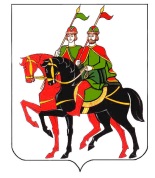 ВЕСТНИК БСПЭлектронная версия газеты на сайте - http://admborisogleb.ru№ п/пНаименование имуществаАдрес (местонахождение)имуществаСрок приватизацииСпособ                приватизации1Земельный участок общей площадью 945,0 кв.м. (кадастровый номер: 76:02:130118:701, кадастровая стоимость земельного участка 282403,80 рублей)Ярославская область, п. Борисоглебский,  ул. Боровая, д. 5      3 кварталАукцион2Земельный участок общей площадью 1154,0 кв.м., кадастровый номер 76:02:130131:375, вид разрешенного использования – для объектов жилой застройки, категория земель – земли населенных пунктов, кадастровая стоимость участка: 661 881,75 рублей.Ярославская область, Борисоглебский р-н, пос. Борисоглебский, ул. Первомайская, д.9      3 кварталАукцион3Земельный участок общей площадью 1164,0 кв.м., кадастровый номер 76:02:130131:374, вид разрешенного использования – для объектов жилой застройки, категория земель – земли населенных пунктов, кадастровая стоимость участка: 582 279,36 рублей
Нежилое здание (после пожара) общей площадью 160,7 кв.м., кадастровая стоимость 2386088,06 рублей.Ярославская область, Борисоглебский р-н, пос. Борисоглебский, ул. Первомайская, д.8      3 кварталАукцион06.07.2023№607О внесении изменений в Положение о муниципальном жилищном контроле на территории Борисоглебского сельского поселения Борисоглебского муниципального района Ярославской области                      06.07.2023№ 608  О внесении изменений в Положение о муниципальном контроле на автомобильном транспорте, городском наземном электрическом транспорте и в дорожном хозяйстве в границах населенных пунктов   Борисоглебского сельского поселения Борисоглебского муниципального района Ярославской области                      06.07.2023№609О внесении изменений в Положение о муниципальном контроле в сфере благоустройства  в Борисоглебском сельском поселении Борисоглебского муниципального района Ярославской области                      N п/пНаименование конструкций, оборудования и устройствОценка состояния, описание дефектовПеречень необходимых и рекомендуемых работ, сроки и исполнители12341Благоустройство2Наружные сети и колодцы3Фундаменты (подвал)4Несущие стены (колонны)5Перегородки6Балки (фермы)7Перекрытия8Лестницы9Полы10Проемы (окна, двери, ворота)11Кровля12Наружная отделка:12а) архитектурные детали12б) водоотводящие устройства13Внутренняя отделка14Центральное отопление15Местное отопление16Санитарно-технические устройства17Газоснабжение18Вентиляция19Мусоропровод20Лифты21Энергоснабжение, освещение22Технологическое оборудование23Встроенные помещения24Демьянюк Е.А. – Глава администрации Борисоглебского сельского поселения, председатель комиссииРазикова Т.Ю. – Начальник финансового отдела – главный бухгалтер администрации Борисоглебского сельского поселения, заместитель председателя комиссииПолина Т.М. –Ведущий специалист администрации Борисоглебского сельского поселения, секретарь комиссииЖильцов Н.А. – Заместитель главы администрации Борисоглебского сельского поселения, член комиссииТетерина Н.С. –Консультант администрации Борисоглебского сельского поселения, член комиссии